Epidemiological and Serum Biochemical Studies On Lumpy Skin Disease Outbreaks In Banskhali Upazila, Chattogram.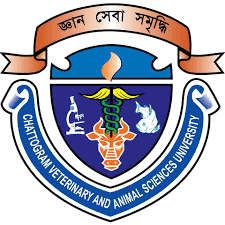 A Clinical Report Submitted byKarabi BaruaRoll No: 15/17Reg. No: 01432Intern ID: 16 Session: 2014-2015A clinical report presented in partial fulfillment of the requirement for the degree of Doctor Of Veterinary Medicine (DVM)Faculty of Veterinary Medicine                                                                            Chattogram Veterinary and Animal Sciences University, Khulshi, Chittagong-4225September, 2020Epidemiological and Serum Biochemical Studies On Lumpy Skin Disease Outbreaks In Banskhali Upazila, ChattogramA Clinical Report Submitted byRoll No: 15/17 Reg. No: 01432Intern ID: 16 Session: 2014-2015Approved as to style and contents by____________________________(Dr. Pankaj Chakraborty)Associate ProfessorDepartment of Medicine & SurgeryChattogram Veterinary and Animal Sciences UniversityFaculty of Veterinary MedicineChattogram Veterinary and Animal Sciences UniversityKhulshi, Chittagong-4225, BangladeshSeptember 2020